Бас бостандыгынан айыру орындарында табылатын жастарга арналган семинар	Бүгін ағымдағы жылдың 22 қарашасы Ақмола облысының (Гранитный к.) ЕЦ-166/25 мекемесінде Қазақстан Республикасы Тәуелсіздігінің 25 жылдығын мерекелеу шеңберінде жастар саясаты, жұмыспен қамтуды және әлеуметтік бағдарламаларды үйлестіру мәселелері бойынша, дін істері бойынша облыстық құрылымдардың өкілдерімен бас бостандығынан айыру орындарында табылатын 29 жасқа дейінгі жастарға семинар өткізілді.        Семинардың тақырыбы азаматтардың осы санатын жұмысқа орналастыру, әлеуметтік көмек көрсету мәселелері бойынша ақпараттық-түсінік сипатта болды. «Өнімді жұмыспен қамту және жаппай кәсіпкерлік» жаңа бағдарламасы бойынша түсінік берілді, «Сен қоғамға керексің!» ескертпесі таратылды.Семинарға Ақмола облысының жұмыспен қамтуды және әлеуметтік бағдарламаларды үйлестіру басқармасы басшысының орынбасары Ш.С. Рахматуллина, «Ақмола облысының жастар ресурстық орталығы» КММ басшысы Искаков Тимур Маратұлы, «Конфессияаралық қатынастарды талдау және дамыту орталығы» КММ ақпараттық-түсінік жұмыс бөлімінің басшысы Тоқсанбаев Данияр Серікбайұлы.Семинар для молодежи находящихся в местах лишения свободы	Сегодня 22 ноября текущего года в  Учреждении ЕЦ-166/25 (п.Гранитный) Акмолинской области в рамках празднования           25-летия Независимости Республики Казахстан,  представители областных структур: по вопросам молодежной политики, координации занятости и социальных программ, по делам религий  проведен семинар для молодежи в возрасте до 29 лет, находящихся в местах лишения свободы.        Семинар носил информационно-разъяснительный характер  по вопросам трудоустройства, оказания социальной помощи  данной категории граждан. Даны разъяснения по новой Программе  «Продуктивная занятость и массового предпринимательства», розданы буклеты «Ты нужен обществу!».     На семинаре приняли участие:  заместитель руководителя управления координации занятости и социальных программ Акмолинской области Рахматуллина Ш.С., руководитель КГУ «Молодежный ресурсный центр Акмолинской области» Искаков Тимур Маратович, руководитель отдела информационно-разъяснительной работы КГУ «Центр анализа и развития межконфессиональных отношении» Токсанбаев Данияр Серикбаевич.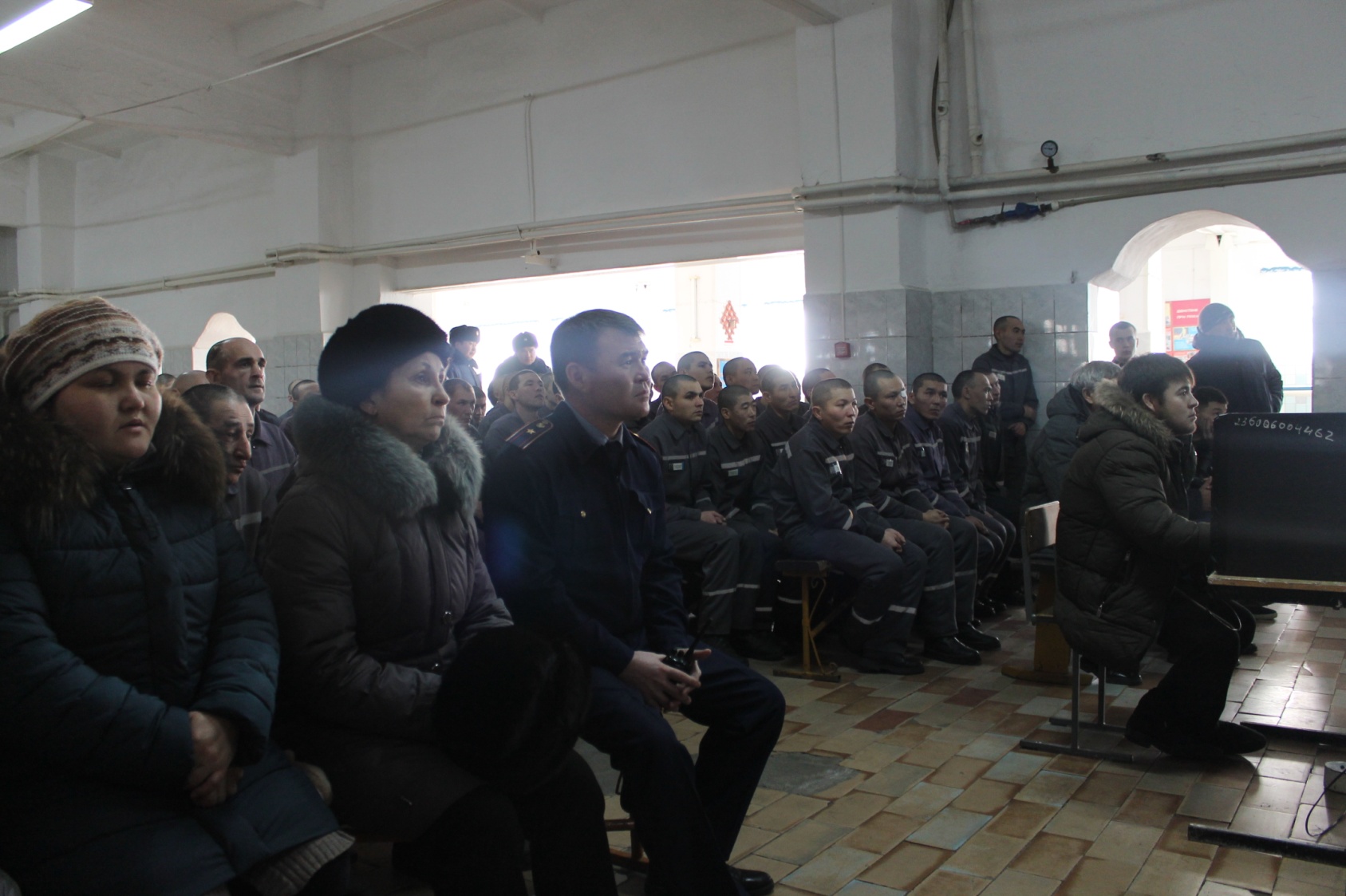 